ACTA DE EVALUACIÓN DE CANDIDATOS CONVOCATORIA ESTÍMULO A ESTUDIANTESPROYECTO DE INVESTIGACIÓN INVDER 3158_1Retos de la legislación colombiana en materia de competencia frente a la inteligencia artificial aplicada en el mercado.ACTA DE EVALUACIÓN DE CANDIDATOS CONVOCATORIA ESTÍMULO A ESTUDIANTESPROYECTO DE INVESTIGACIÓN INVDER 3158_1Retos de la legislación colombiana en materia de competencia frente a la inteligencia artificial aplicada en el mercado.ACTA DE EVALUACIÓN DE CANDIDATOS CONVOCATORIA ESTÍMULO A ESTUDIANTESPROYECTO DE INVESTIGACIÓN INVDER 3158_1Retos de la legislación colombiana en materia de competencia frente a la inteligencia artificial aplicada en el mercado.ACTA DE EVALUACIÓN DE CANDIDATOS CONVOCATORIA ESTÍMULO A ESTUDIANTESPROYECTO DE INVESTIGACIÓN INVDER 3158_1Retos de la legislación colombiana en materia de competencia frente a la inteligencia artificial aplicada en el mercado.ACTA DE EVALUACIÓN DE CANDIDATOS CONVOCATORIA ESTÍMULO A ESTUDIANTESPROYECTO DE INVESTIGACIÓN INVDER 3158_1Retos de la legislación colombiana en materia de competencia frente a la inteligencia artificial aplicada en el mercado.ACTA DE EVALUACIÓN DE CANDIDATOS CONVOCATORIA ESTÍMULO A ESTUDIANTESPROYECTO DE INVESTIGACIÓN INVDER 3158_1Retos de la legislación colombiana en materia de competencia frente a la inteligencia artificial aplicada en el mercado.ACTA DE EVALUACIÓN DE CANDIDATOS CONVOCATORIA ESTÍMULO A ESTUDIANTESPROYECTO DE INVESTIGACIÓN INVDER 3158_1Retos de la legislación colombiana en materia de competencia frente a la inteligencia artificial aplicada en el mercado.1. TIPO DE VINCULACIÓN:1. TIPO DE VINCULACIÓN:1. TIPO DE VINCULACIÓN:ASISTENTE GRADUADO 	ESTUDIANTE AUXILIAR DE PREGRADO_X 		 ESTUDIANTE AUXILIAR DE POSGRADO  	ASISTENTE GRADUADO 	ESTUDIANTE AUXILIAR DE PREGRADO_X 		 ESTUDIANTE AUXILIAR DE POSGRADO  	ASISTENTE GRADUADO 	ESTUDIANTE AUXILIAR DE PREGRADO_X 		 ESTUDIANTE AUXILIAR DE POSGRADO  	ASISTENTE GRADUADO 	ESTUDIANTE AUXILIAR DE PREGRADO_X 		 ESTUDIANTE AUXILIAR DE POSGRADO  	2. PERFIL2. PERFIL2. PERFIL2. PERFIL2. PERFIL2. PERFIL2. PERFILEstudiante activo* del programa de Derecho de la UMNG con buen desempeño académico, preferiblemente con experiencia en participación en semilleros de investigación y gusto por el derecho privado. Debe tener competencias e interés por la investigación, que apoyen el proceso de recopilación, sistematización y búsqueda de información asociada a la temática del proyecto, con habilidades en lectoescritura y compromiso académico e investigativo, buen manejo en herramientas informáticas (Excel, Word, bases de datos), excelente redacción y capacidad de trabajo colaborativo, con capacidad de trabajo autónomo y en equipo.Estudiante activo* del programa de Derecho de la UMNG con buen desempeño académico, preferiblemente con experiencia en participación en semilleros de investigación y gusto por el derecho privado. Debe tener competencias e interés por la investigación, que apoyen el proceso de recopilación, sistematización y búsqueda de información asociada a la temática del proyecto, con habilidades en lectoescritura y compromiso académico e investigativo, buen manejo en herramientas informáticas (Excel, Word, bases de datos), excelente redacción y capacidad de trabajo colaborativo, con capacidad de trabajo autónomo y en equipo.Estudiante activo* del programa de Derecho de la UMNG con buen desempeño académico, preferiblemente con experiencia en participación en semilleros de investigación y gusto por el derecho privado. Debe tener competencias e interés por la investigación, que apoyen el proceso de recopilación, sistematización y búsqueda de información asociada a la temática del proyecto, con habilidades en lectoescritura y compromiso académico e investigativo, buen manejo en herramientas informáticas (Excel, Word, bases de datos), excelente redacción y capacidad de trabajo colaborativo, con capacidad de trabajo autónomo y en equipo.Estudiante activo* del programa de Derecho de la UMNG con buen desempeño académico, preferiblemente con experiencia en participación en semilleros de investigación y gusto por el derecho privado. Debe tener competencias e interés por la investigación, que apoyen el proceso de recopilación, sistematización y búsqueda de información asociada a la temática del proyecto, con habilidades en lectoescritura y compromiso académico e investigativo, buen manejo en herramientas informáticas (Excel, Word, bases de datos), excelente redacción y capacidad de trabajo colaborativo, con capacidad de trabajo autónomo y en equipo.Estudiante activo* del programa de Derecho de la UMNG con buen desempeño académico, preferiblemente con experiencia en participación en semilleros de investigación y gusto por el derecho privado. Debe tener competencias e interés por la investigación, que apoyen el proceso de recopilación, sistematización y búsqueda de información asociada a la temática del proyecto, con habilidades en lectoescritura y compromiso académico e investigativo, buen manejo en herramientas informáticas (Excel, Word, bases de datos), excelente redacción y capacidad de trabajo colaborativo, con capacidad de trabajo autónomo y en equipo.Estudiante activo* del programa de Derecho de la UMNG con buen desempeño académico, preferiblemente con experiencia en participación en semilleros de investigación y gusto por el derecho privado. Debe tener competencias e interés por la investigación, que apoyen el proceso de recopilación, sistematización y búsqueda de información asociada a la temática del proyecto, con habilidades en lectoescritura y compromiso académico e investigativo, buen manejo en herramientas informáticas (Excel, Word, bases de datos), excelente redacción y capacidad de trabajo colaborativo, con capacidad de trabajo autónomo y en equipo.Estudiante activo* del programa de Derecho de la UMNG con buen desempeño académico, preferiblemente con experiencia en participación en semilleros de investigación y gusto por el derecho privado. Debe tener competencias e interés por la investigación, que apoyen el proceso de recopilación, sistematización y búsqueda de información asociada a la temática del proyecto, con habilidades en lectoescritura y compromiso académico e investigativo, buen manejo en herramientas informáticas (Excel, Word, bases de datos), excelente redacción y capacidad de trabajo colaborativo, con capacidad de trabajo autónomo y en equipo.3. CRITERIOS DE EVALUACIÓN3. CRITERIOS DE EVALUACIÓN3. CRITERIOS DE EVALUACIÓN3. CRITERIOS DE EVALUACIÓN3. CRITERIOS DE EVALUACIÓN3. CRITERIOS DE EVALUACIÓN3. CRITERIOS DE EVALUACIÓNNOMBRE CANDIDATO 1: Ana María Torres GalindoNOMBRE CANDIDATO 1: Ana María Torres GalindoNOMBRE CANDIDATO 1: Ana María Torres GalindoNOMBRE CANDIDATO 1: Ana María Torres GalindoNOMBRE CANDIDATO 1: Ana María Torres GalindoNOMBRE CANDIDATO 1: Ana María Torres GalindoNOMBRE CANDIDATO 1: Ana María Torres GalindoREQUISITOSCRITERIOS DE CLASIFICACIÓNCRITERIOS DE CLASIFICACIÓNCRITERIOS DE CLASIFICACIÓNCRITERIOS DE CLASIFICACIÓNCRITERIOS DE CLASIFICACIÓNCALIFICACIÓN CUALITATIVA(Cumple/Rechazado)DE HABILITACIÓNDocumentos a presentar por el candidato:  La postulación deberá contener TODOS los documentos exigidos en la convocatoria, especialmente los establecidos en las Resoluciones 1811 de 2018 y 0203 de 2020.Documentos a presentar por el candidato:  La postulación deberá contener TODOS los documentos exigidos en la convocatoria, especialmente los establecidos en las Resoluciones 1811 de 2018 y 0203 de 2020.Documentos a presentar por el candidato:  La postulación deberá contener TODOS los documentos exigidos en la convocatoria, especialmente los establecidos en las Resoluciones 1811 de 2018 y 0203 de 2020.Documentos a presentar por el candidato:  La postulación deberá contener TODOS los documentos exigidos en la convocatoria, especialmente los establecidos en las Resoluciones 1811 de 2018 y 0203 de 2020.Documentos a presentar por el candidato:  La postulación deberá contener TODOS los documentos exigidos en la convocatoria, especialmente los establecidos en las Resoluciones 1811 de 2018 y 0203 de 2020.No cumpleDE HABILITACIÓNPerfil del candidato:  El candidato debe cumplir con el perfil requerido por la Universidad en la presente invitación. En caso de no cumplir con dichas condiciones incurrirá en causal de rechazo.Perfil del candidato:  El candidato debe cumplir con el perfil requerido por la Universidad en la presente invitación. En caso de no cumplir con dichas condiciones incurrirá en causal de rechazo.Perfil del candidato:  El candidato debe cumplir con el perfil requerido por la Universidad en la presente invitación. En caso de no cumplir con dichas condiciones incurrirá en causal de rechazo.Perfil del candidato:  El candidato debe cumplir con el perfil requerido por la Universidad en la presente invitación. En caso de no cumplir con dichas condiciones incurrirá en causal de rechazo.Perfil del candidato:  El candidato debe cumplir con el perfil requerido por la Universidad en la presente invitación. En caso de no cumplir con dichas condiciones incurrirá en causal de rechazo.CumpleDE HABILITACIÓNCumplimiento de los requisitos mínimos exigibles:  El candidato debe cumplir con los requisitos mínimos exigibles. En caso de no cumplir con dichas condiciones incurrirá en causal de rechazo.Cumplimiento de los requisitos mínimos exigibles:  El candidato debe cumplir con los requisitos mínimos exigibles. En caso de no cumplir con dichas condiciones incurrirá en causal de rechazo.Cumplimiento de los requisitos mínimos exigibles:  El candidato debe cumplir con los requisitos mínimos exigibles. En caso de no cumplir con dichas condiciones incurrirá en causal de rechazo.Cumplimiento de los requisitos mínimos exigibles:  El candidato debe cumplir con los requisitos mínimos exigibles. En caso de no cumplir con dichas condiciones incurrirá en causal de rechazo.Cumplimiento de los requisitos mínimos exigibles:  El candidato debe cumplir con los requisitos mínimos exigibles. En caso de no cumplir con dichas condiciones incurrirá en causal de rechazo.No cumplePUNTUACIÓN30CRITERIOS DE DESEMPATECRITERIOS DE DESEMPATECRITERIOS DE DESEMPATECRITERIOS DE DESEMPATECRITERIOS DE DESEMPATECRITERIOS DE DESEMPATECRITERIOS DE DESEMPATECriterio 1: No aplicaCriterio 1: No aplicaCriterio 1: No aplicaCriterio 1: No aplicaCriterio 1: No aplicaCriterio 1: No aplicaCriterio 1: No aplicaCALIFICACIÓN TOTAL:  30CALIFICACIÓN TOTAL:  30CALIFICACIÓN TOTAL:  30CALIFICACIÓN TOTAL:  30CALIFICACIÓN TOTAL:  30CALIFICACIÓN TOTAL:  30CALIFICACIÓN TOTAL:  30ADMITIDOADMITIDOSI: SI: SI: NO:    XNO:    XObservaciones: La candidata no cumple con el requisito de la convocatoria relacionado con la Carta de presentación del(la) candidato(a) en la que manifieste el compromiso de trabajar en la línea de investigación porque no cuenta con el aval de la Directora de Programa.La candidata no cumple con el requisito de la convocatoria relacionado con la Certificación de estudios expedida por la División de Registro Académico de la Universidad Militar Nueva Granada, que indique el promedio general acumulado PGA del pregrado igual o superior a tres punto seis (3.6).  Observaciones: La candidata no cumple con el requisito de la convocatoria relacionado con la Carta de presentación del(la) candidato(a) en la que manifieste el compromiso de trabajar en la línea de investigación porque no cuenta con el aval de la Directora de Programa.La candidata no cumple con el requisito de la convocatoria relacionado con la Certificación de estudios expedida por la División de Registro Académico de la Universidad Militar Nueva Granada, que indique el promedio general acumulado PGA del pregrado igual o superior a tres punto seis (3.6).  Observaciones: La candidata no cumple con el requisito de la convocatoria relacionado con la Carta de presentación del(la) candidato(a) en la que manifieste el compromiso de trabajar en la línea de investigación porque no cuenta con el aval de la Directora de Programa.La candidata no cumple con el requisito de la convocatoria relacionado con la Certificación de estudios expedida por la División de Registro Académico de la Universidad Militar Nueva Granada, que indique el promedio general acumulado PGA del pregrado igual o superior a tres punto seis (3.6).  Observaciones: La candidata no cumple con el requisito de la convocatoria relacionado con la Carta de presentación del(la) candidato(a) en la que manifieste el compromiso de trabajar en la línea de investigación porque no cuenta con el aval de la Directora de Programa.La candidata no cumple con el requisito de la convocatoria relacionado con la Certificación de estudios expedida por la División de Registro Académico de la Universidad Militar Nueva Granada, que indique el promedio general acumulado PGA del pregrado igual o superior a tres punto seis (3.6).  Observaciones: La candidata no cumple con el requisito de la convocatoria relacionado con la Carta de presentación del(la) candidato(a) en la que manifieste el compromiso de trabajar en la línea de investigación porque no cuenta con el aval de la Directora de Programa.La candidata no cumple con el requisito de la convocatoria relacionado con la Certificación de estudios expedida por la División de Registro Académico de la Universidad Militar Nueva Granada, que indique el promedio general acumulado PGA del pregrado igual o superior a tres punto seis (3.6).  Observaciones: La candidata no cumple con el requisito de la convocatoria relacionado con la Carta de presentación del(la) candidato(a) en la que manifieste el compromiso de trabajar en la línea de investigación porque no cuenta con el aval de la Directora de Programa.La candidata no cumple con el requisito de la convocatoria relacionado con la Certificación de estudios expedida por la División de Registro Académico de la Universidad Militar Nueva Granada, que indique el promedio general acumulado PGA del pregrado igual o superior a tres punto seis (3.6).  Observaciones: La candidata no cumple con el requisito de la convocatoria relacionado con la Carta de presentación del(la) candidato(a) en la que manifieste el compromiso de trabajar en la línea de investigación porque no cuenta con el aval de la Directora de Programa.La candidata no cumple con el requisito de la convocatoria relacionado con la Certificación de estudios expedida por la División de Registro Académico de la Universidad Militar Nueva Granada, que indique el promedio general acumulado PGA del pregrado igual o superior a tres punto seis (3.6).  CANDIDATO(s) ELEGIDO(s): No hay candidatos elegidos y se declara desiertaCANDIDATO(s) ELEGIDO(s): No hay candidatos elegidos y se declara desiertaCANDIDATO(s) ELEGIDO(s): No hay candidatos elegidos y se declara desiertaCANDIDATO(s) ELEGIDO(s): No hay candidatos elegidos y se declara desiertaCANDIDATO(s) ELEGIDO(s): No hay candidatos elegidos y se declara desiertaCANDIDATO(s) ELEGIDO(s): No hay candidatos elegidos y se declara desiertaCANDIDATO(s) ELEGIDO(s): No hay candidatos elegidos y se declara desiertaCALIFICACIÓN OBTENIDA:CALIFICACIÓN OBTENIDA:CALIFICACIÓN OBTENIDA:CALIFICACIÓN OBTENIDA:CALIFICACIÓN OBTENIDA:CALIFICACIÓN OBTENIDA:CALIFICACIÓN OBTENIDA:OBSERVACIONES:Se declara desierta la convocatoria porque la candidata no cumple con los requisitos.OBSERVACIONES:Se declara desierta la convocatoria porque la candidata no cumple con los requisitos.OBSERVACIONES:Se declara desierta la convocatoria porque la candidata no cumple con los requisitos.OBSERVACIONES:Se declara desierta la convocatoria porque la candidata no cumple con los requisitos.OBSERVACIONES:Se declara desierta la convocatoria porque la candidata no cumple con los requisitos.OBSERVACIONES:Se declara desierta la convocatoria porque la candidata no cumple con los requisitos.OBSERVACIONES:Se declara desierta la convocatoria porque la candidata no cumple con los requisitos.Ciudad y fecha: Bogotá, 25 de febrero de 2021Ciudad y fecha: Bogotá, 25 de febrero de 2021Ciudad y fecha: Bogotá, 25 de febrero de 2021Ciudad y fecha: Bogotá, 25 de febrero de 2021Hora: 6:00 p.m.Lugar: Sede Calle 100 - UMNGLugar: Sede Calle 100 - UMNG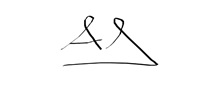 Firma, 	__ Andrés González SerranoDIRECTOR CENTRO DE INVESTIGACIONESFirma, 	__ Andrés González SerranoDIRECTOR CENTRO DE INVESTIGACIONESFirma, 	__ Andrés González SerranoDIRECTOR CENTRO DE INVESTIGACIONESFirma, 	__ Andrés González SerranoDIRECTOR CENTRO DE INVESTIGACIONESFirma, 	__ Andrés González SerranoDIRECTOR CENTRO DE INVESTIGACIONESFirma, 	__ Andrés González SerranoDIRECTOR CENTRO DE INVESTIGACIONESFirma, 	__ Andrés González SerranoDIRECTOR CENTRO DE INVESTIGACIONES